3ème challenge de L’Association Arlancoise de Tir                                                                                                              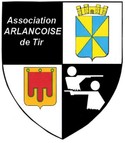 Les 9, 11, 12, 13, 16, 18, 19, 20 octobre 2019L’Association Arlancoise de Tir a le plaisir de vous inviter à son 3ème challenge.	Le règlement ISSF sera appliqué                                                                                                                                                                     	Le concours est ouvert à l’école de tir                                                                                                                         		       Les Poussins et Benjamins 					30 coups   6,00 €                                                                                                                                Les Minimes et Dames 3					40 coups   8,00 €                                                                                                                                                    Les Cadets, Juniors, Dames 1 et 2, Séniors 1, 2 et 3		60 coups 10,00 €Séries	   Les horaires sont ceux du début de match                                                                                                                     Mercredi 9 		M 01 à 14h	M 02  à 16h  	M 03  à 18h                                                                                                                                            Vendredi 11  		V 01 à 14h  	V 02 à 16h 	V 03 à 18h                                                                                                                                                    Samedi 12		S 01 à 9h	S 02 à 11h	S 03 à 14h	S 04 à 16h	S 05 à 18h                                                                                                             Dimanche 13		D 01 à 9h	D 02 à 11h	D 03 à 14h	D 04 à 16h	D 05 à 18h                                                                                                         Mercredi 16		M 04 à 14h	M 05 à 16h	M 06 à 18h	                                                                                                                             Vendredi 18 		V 04 à 14h 	V 05 à 16h 	V 06 à 18h                                                                                                                                Samedi 19 		S 06 à 9h 	S 07 à 11h 	S 08 à 14h 	S 09 à 16h 	S 10 à 18h                                                                  Dimanche 20 		D 06 à 9h 	D 07 à 11h 	D 08 à 14h Palmarès       Dimanche 20 vers 16h30, suivi du pot de l’amitié
Récompense   1 ’’ trophée ’’ aux 3 premières places.Restauration         Possibilité de manger sur place, sur réservation, hébergement possible.Pour tous renseignements : association.arlancoise.de.tir@gmail.com  												Agnès Dewolf 06 87 92 19 55A bientôt de vous voir.Alain & Agnès